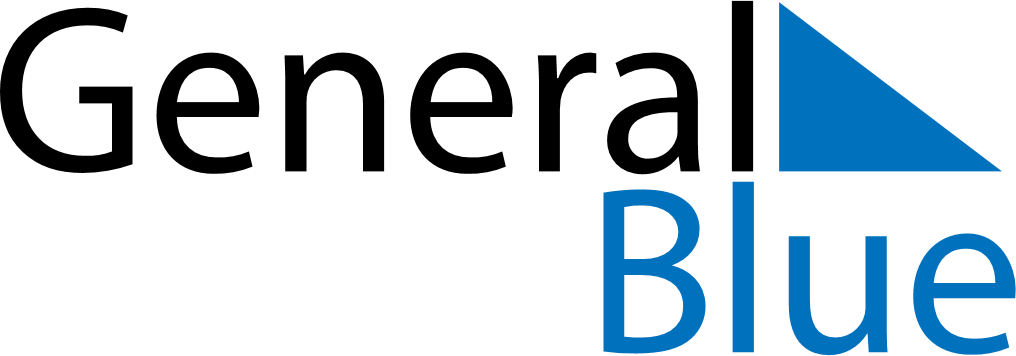 December 2028December 2028December 2028HondurasHondurasSUNMONTUEWEDTHUFRISAT123456789101112131415161718192021222324252627282930Christmas Day31